Соглашениео предоставлении иных межбюджетных трансфертов бюджету городского поселения Таёжный на поддержку муниципальной программы (подпрограммы) формирования современной городской среды в рамках регионального проекта «Формирование комфортной городской среды» г. Советский										        18 мая 2023г.Администрация Советского района, именуемая далее - Администрация района, в лице главы Советского района Буренкова Евгения Ивановича, действующего на основании Устава Советского района, и администрация городского поселения Таёжный, именуемая далее - Администрация поселения, в лице главы городского поселения Таёжный Аширова Артёма Радиковича, действующего на основании Устава городского поселения Таёжный, совместно именуемые Стороны, руководствуясь Бюджетным кодексом Российской Федерации, Федеральным  законом от 06.10.2003 № 131-ФЗ «Об общих принципах организации местного самоуправления в Российской Федерации», государственной программой Ханты-Мансийского автономного округа – Югры «Пространственное развитие и формирование комфортной городской среды», утвержденной постановлением Правительства Ханты-Мансийского автономного округа – Югры от 11.12.2022 № 670-п (далее Государственная программа), Порядком предоставления и распределения субсидий из бюджета Ханты-Мансийского автономного округа – Югры бюджетам муниципальных образований Ханты-Мансийского автономного округа – Югры в целях софинансирования муниципальных программ (подпрограмм) формирования современной городской среды, утвержденным  постановлением Правительства Ханты-Мансийского автономного округа – Югры от 15.12.2022 № 673-п «О мерах по реализации государственной программы Ханты-Мансийского автономного округа – Югры «Пространственное развитие и формирование комфортной городской среды» (далее Правила предоставления субсидий),  соглашением о предоставлении субсидии из бюджета Ханты-Мансийского автономного округа – Югры на поддержку муниципальной программы (подпрограммы) формирования современной городской среды в рамках регионального проекта «Формирование комфортной городской среды», решением Думы Советского района от 26.12.2022 № 139 «О бюджете Советского района на 2023 год  и на плановый период 2024 и 2025 годов», решением Думы Советского района от 26.10.2018 № 227/НПА «Об утверждении Порядка предоставления межбюджетных трансфертов из бюджета Советского района», муниципальной программой «Формирование комфортной городской среды на территории Советского района», утвержденной постановлением администрации Советского района от 29.10.2018 № 2345, постановлением администрации Советского района от 16.05.2023 № 727 «О предоставлении иных межбюджетных трансфертов», заключили настоящее соглашение (далее Соглашение) о нижеследующем:1. Предмет соглашения1.1. Предметом Соглашения является предоставление из бюджета Советского района в бюджет городского поселения Таёжный в 2023 году  иных межбюджетных трансфертов на реализацию программ формирования комфортной современной городской среды, в целях достижения результатов федерального проекта «Формирование комфортной городской среды» и результатов регионального проекта «Формирование комфортной городской среды» в рамках Государственной программы, муниципальной программы Советского района «Формирование комфортной городской среды на территории Советского района», утвержденной постановлением администрации Советского района от 29.10.2018 №2345, муниципальной программы городского поселения Таёжный «Формирование комфортной городской среды на территории городского поселения Таёжный», утвержденной постановлением Администрации поселения  от 14.11.2018 № 277 (далее иные межбюджетные трансферты).1.2. Иные межбюджетные трансферты предоставляются в соответствии с лимитами бюджетных обязательств, доведенными администрации Советского района по кодам классификации расходов бюджетов Российской Федерации: код главного распорядителя средств бюджета Советского района 050, раздел 05, подраздел 03, целевая статья 030F255550, вид расходов 540, код цели 2355550X121310000000.1.3. Расходные обязательства Администрации поселения, в целях софинансирования которых предоставляются иные межбюджетные трансферты, установлены муниципальной программой городского поселения Таёжный «Формирование комфортной городской среды на территории городского поселения Таёжный», утвержденной постановлением Администрации поселения  от 14.11.2018 № 277.1.4. Уполномоченным органом Администрации района, осуществляющим взаимодействие с Администрацией поселения, на который со стороны Администрации района  возлагаются функции по исполнению (координацию исполнения) Соглашения является комитет по развитию коммунального комплекса администрации Советского района (далее Уполномоченный орган).2. Финансовое обеспечение расходных обязательств, в целях финансирования которых предоставляются иные межбюджетные трансферты 2.1. Общий объем бюджетных ассигнований, предусматриваемых в бюджете городского поселения Таёжный на финансовое обеспечение расходных обязательств, в целях финансирования которых предоставляются иные межбюджетные трансферты, составляет в 2023 году не менее 2 946 786 (Два миллиона девятьсот сорок шесть тысяч семьсот восемьдесят шесть) рублей 32 копейки, в том числе  доля софинансирования из бюджета городского поселения Таёжный, исходя из уровня софинансирования в размере 10 %, в сумме 294 678  (Двести девяносто четыре тысячи шестьсот семьдесят восемь) рублей 63 копейки.2.2. Общий размер иных межбюджетных трансфертов, предоставляемых из бюджета Советского района бюджету городского поселения Таёжный в соответствии с Соглашением, составляет в 2023 году исходя из уровня софинансирования в размере 90 %, в сумме не более 2 652 107  (Два миллиона шестьсот пятьдесят две тысячи сто семь) рублей 69 копеек, в том числе:2.2.1. за счет средств бюджета Российской Федерации в сумме 1 034 320 (Один миллион тридцать четыре тысячи триста двадцать) рублей 95 копеек;2.2.2. за счет средств бюджета Ханты-Мансийского автономного округа – Югры  в сумме 1 617 786 (Один миллион шестьсот семнадцать тысяч семьсот восемьдесят шесть) рублей 74 копейки.2.3. В случае уменьшения в 2023 году общего объема бюджетных ассигнований, указанного в пункте 2.1 Соглашения, иные межбюджетные трансферты  предоставляются в размере, определенном исходя из уровня софинансирования от уточненного общего объема бюджетных ассигнований, предусмотренных в финансовом году в бюджете городского поселения Таёжный.2.4. В случае увеличения в 2023 году общего объема бюджетных ассигнований, указанного в пункте 2.1 Соглашения, размер иных межбюджетных трансфертов, указанный в пункте 2.2 Соглашения на 2023 год, не подлежит изменению.3. Порядок, условия предоставления и сроки перечисления иных межбюджетных трансфертов3.1. Иные межбюджетные трансферты предоставляются в пределах бюджетных ассигнований, доведенных до муниципального образования Советский район, в соответствии со сводной бюджетной росписью расходов бюджета Советского района на 2023 год и на плановый период 2024 и 2025 годов.3.2. Иные межбюджетные трансферты предоставляются при выполнении следующих условий:3.2.1. наличие муниципального правового акта Администрации поселения об утверждении в соответствии с требованиями нормативных правовых актов Российской Федерации перечня мероприятий, в целях софинансирования которых предоставляются иные межбюджетные трансферты;3.2.2. наличие в бюджете городского поселения Таёжный бюджетных ассигнований на финансовое обеспечение расходных обязательств, в целях софинансирования которых предоставляются иные межбюджетные трансферты, в объеме, предусмотренном пунктом 2.1 Соглашения;3.2.3. соответствие Соглашения Правилам формирования, представления и распределения субсидий из федерального бюджета бюджетам субъектов Российской Федерации, утвержденных постановлением Правительства Российской Федерации от 30.09.2014 № 999, Правилами формирования, предоставления и распределения субсидий из бюджета Ханты-Мансийского автономного округа – Югры местным бюджетам, утвержденным  постановлением Правительства Ханты-Мансийского автономного округа – Югры от 06.12.2019 № 475-п.3.3. Документы, подтверждающие выполнение условий предоставления иных межбюджетных трансфертов, предусмотренных подпунктами 3.2.1, 3.2.2 пункта 3.2 Соглашения, представляются однократно Администрацией поселения в Уполномоченный орган.3.4. Перечисление иных межбюджетных трансфертов из бюджета Советского района в бюджет городского поселения Таёжный осуществляется на счет Управления Федерального казначейства по Ханты-Мансийскому автономному округу - Югре, открытый органу Федерального казначейства в учреждении Центрального банка Российской Федерации для учета операций со средствами бюджета городского поселения Таёжный.	3.5. Перечисление иных межбюджетных трансфертов из бюджета Советского района осуществляется Финансово-экономическим управлением администрации Советского района:3.4.1. в течение 10 рабочих дней со дня открытия предельных объемов финансирования по лицевому счету получателя бюджетных средств № 14872480020, открытому Департаменту пространственного развития и архитектуры Ханты-Мансийского автономного округа – Югры в Управлении Федерального казначейства по Ханты-Мансийскому автономному округу – Югре;3.4.2. в доле, соответствующей уровню софинансирования расходного обязательства Администрации поселения, указанному в пункте 2.2 Соглашения.4. Взаимодействие Сторон4.1. Администрация района обязуется:4.1.1. Обеспечить предоставление иных межбюджетных трансфертов в порядке и при соблюдении Администрацией поселения условий предоставления иных межбюджетных трансфертов, установленных Соглашением, в пределах лимитов бюджетных ассигнований, доведенных до муниципального образования Советский район, в соответствии со сводной бюджетной росписью расходов бюджета Советского района на 2023 год и на плановый период 2024 и 2025 годов.4.1.2. Осуществлять контроль за соблюдением Администрацией поселения условий предоставления иных межбюджетных трансфертов и других обязательств, предусмотренных Соглашением.4.1.3. Осуществлять оценку результативности предоставления иных межбюджетных трансфертов с учетом обязательств по достижению значений результативности предоставления иных межбюджетных трансфертов, установленных в соответствии с подпунктом 4.3.3 пункта 4.3 Соглашения, на основании данных отчетности, представленной Администрацией поселения. 4.1.4. В случае если Администрацией поселения  по состоянию на 31 декабря года предоставления иных межбюджетных трансфертов допущены нарушения обязательств, предусмотренных пунктом 4.3.3 Соглашения, и в срок до первой даты представления отчетности о достижении результатов использования иных межбюджетных трансфертов  в году, следующем за годом предоставления иных межбюджетных трансфертов, установленной в соответствии с Правилами предоставления субсидии, указанные нарушения не устранены, и в срок до 1 апреля года, следующего за годом предоставления иных межбюджетных трансфертов, указанные нарушения не устранены, рассчитать в соответствии с пунктами 16, 19, 19(1) Правил формирования, предоставления и распределения субсидий из федерального бюджета бюджетам субъектов Российской Федерации, утвержденных постановлением Правительства Российской Федерации от 30.09.2014 № 999, объем средств, подлежащий возврату из бюджета городского поселения Таёжный в бюджет Советского района, и направить Администрации поселения требование о возврате иных межбюджетных трансфертов в бюджет Советского района в указанном объеме.4.2. Администрация района вправе запрашивать и получать у Администрации поселения документы и материалы, необходимые для осуществления контроля за соблюдением Администрацией поселения  условий предоставления иных межбюджетных трансфертов и других обязательств, предусмотренных Соглашением, в том числе данные бухгалтерского учета и первичную документацию, связанные с исполнением Администрацией поселения  условий предоставления иных межбюджетных трансфертов.4.3. Администрация поселения обязуется:4.3.1. Обеспечивать выполнение условий предоставления иных межбюджетных трансфертов, установленных пунктом 3.2 Соглашения.4.3.2. Обеспечивать исполнение требований Администрации района по возврату средств в бюджет Советского района, в случае если Администрацией поселения  по состоянию на 31 декабря года предоставления иных межбюджетных трансфертов допущены нарушения обязательств, предусмотренных пунктом 4.3.3 Соглашения.4.3.3. Обеспечивать достижение значений результатов (показателей результативности) использования иных межбюджетных трансфертов и сроки их достижения, установленных приложением № 1 Соглашения, являющемуся его неотъемлемой частью.4.3.4. Размещать информацию о благоустройстве территории на информационных конструкциях (баннерах, растяжках, рекламных щитах и т.д.), в средствах массовой информации и социальных сетях, на официальных сайтах в сети «Интернет» и в любых иных печатных материалах (афиши, листовки, информационные брошюры и т.д.) с обязательным упоминанием (логотип, надпись) о реализации данного объекта в рамках федерального проекта «Формирование комфортной городской среды», входящего в состав национального проекта «Жилье и городская среда».Логотип федерального проекта «Формирование комфортной городской среды» должен размещаться вместе с логотипом национального проекта «Жилье и городская среда» в соответствии с требованиями брендбука федерального проекта «Формирование комфортной городской среды».4.3.5. Обеспечить соблюдение запретов и ограничений на допуск отдельных видов промышленных товаров, происходящих из иностранных государств, для целей осуществления закупок для государственных и муниципальных нужд, предусмотренных действующими на момент осуществления закупок постановлениями Правительства Российской Федерации (в том числе от 30.04.2020 № 616 и № 617), в порядке, предусмотренном Федеральным законом «О контрактной системе в сфере закупок товаров, работ, услуг для обеспечения государственных и муниципальных нужд» и соответствующими постановлениями Правительства Российской Федерации, а также в соответствии с Методикой расчета, утверждаемой Министерством строительства и жилищно-коммунального хозяйства Российской Федерации.4.3.6. Обеспечить благоустройство дворовых территорий, нуждающихся в благоустройстве (с учетом их физического состояния), исходя из минимального перечня видов работ по благоустройству дворовых территорий, а также общественных территорий, нуждающихся в благоустройстве.4.3.7. Обеспечить выполнение условия об обязательном установлении минимального 3-летнего гарантийного срока на результаты выполненных работ по благоустройству территорий, софинансируемых за счет средств иных межбюджетных трансфертов.4.3.8. Обеспечить включение в муниципальную программу порядок  осуществления расходов бюджета городского поселения Таёжный, связанных с выполнением работ по благоустройству дворовых территорий, в том числе:путем предоставления субсидий бюджетным и автономным учреждениям, в том числе субсидии на финансовое обеспечение выполнения ими муниципального задания;путем закупки товаров, работ и услуг для обеспечения муниципальных нужд (за исключением бюджетных ассигнований для обеспечения выполнения функций казенного учреждения и бюджетных ассигнований на осуществление бюджетных инвестиций в объекты муниципальной собственности казенных учреждений);путем предоставления субсидий юридическим лицам (за исключением субсидий муниципальным учреждениям), индивидуальным предпринимателям, физическим лицам на возмещение затрат на выполнение работ по благоустройству дворовых территорий (в случае если дворовая территория образована земельными участками, находящимися полностью или частично в частной собственности).4.3.9. Обеспечить синхронизацию реализации мероприятий в рамках муниципальной программы с реализуемыми в Администрации поселения мероприятиями в сфере обеспечения доступности городской среды для маломобильных групп населения, цифровизации городского хозяйства, а также мероприятиями в рамках национальных проектов «Демография», «Образование», «Экология», «Безопасные и качественные автомобильные дороги», «Культура», «Малое и среднее предпринимательство и поддержка индивидуальной предпринимательской инициативы» в соответствии с перечнем таких мероприятий и методическими рекомендациями по синхронизации мероприятий в рамках государственных и муниципальных программ, утверждаемыми Министерством строительства и жилищно-коммунального хозяйства Российской Федерации.4.3.10. Обеспечить синхронизацию выполнения работ в рамках муниципальной программы с реализуемыми в Администрации поселения  федеральными, региональными и муниципальными программами (планами) строительства (реконструкции, ремонта) объектов недвижимого имущества, программами по ремонту и модернизации инженерных сетей и иных объектов, расположенных на соответствующей территории.4.3.11. Обеспечить проведение мероприятий по благоустройству территорий с учетом необходимости обеспечения физической, пространственной и информационной доступности зданий, сооружений, территорий для инвалидов и других маломобильных групп населения.4.3.12. Обеспечить финансирование расходов по разработке проектно-сметной документации, разработке дизайн-проектов, проведению экспертизы проектной документации в установленных законодательством случаях, проведению проверки достоверности сметной стоимости работ по благоустройству и дизайн-проектов, техническому надзору, авторскому надзору, выполнению кадастровых работ и других расходов, не связанных с выполнением непосредственно устройства объектов или строительно-монтажных работ в рамках благоустройства, только за счет средств бюджета городского поселения Таёжный.4.3.13. Обеспечить проведение Администрацией поселения работ по образованию земельных участков, на которых расположены многоквартирные дома.4.3.14. Обеспечить размещение в государственной информационной системе жилищно- коммунального хозяйства информации о реализации регионального проекта на территории городского поселения Таёжный с учетом методических рекомендаций о размещении информации в государственной информационной системе жилищно-коммунального хозяйства, утверждаемых Министерством строительства и жилищно-коммунального хозяйства Российской Федерации.4.3.15. Обеспечить реализацию мероприятий по созданию на территории городского поселения Таёжный условий для привлечения добровольцев (волонтеров), студенческих строительных отрядов к участию в реализации мероприятий, предусмотренных пунктом 2 Правил предоставления субсидий.4.3.16. Обеспечить контроль за ходом выполнения муниципальной программы общественной комиссией Администрации поселения по обеспечению реализации регионального проекта «Формирование комфортной городской среды», в том числе: проведение оценки предложений заинтересованных лиц; подведение итогов общественных обсуждений по выбору территорий, подлежащих благоустройству, перечень мероприятий по благоустройству, дизайн-проектов; ход реализации и приемку выполненных работ.4.3.17. Обеспечить информирование Администрации района и общественную комиссию Администрации поселения по обеспечению реализации проекта «Формирование комфортной городской среды» об общественной приемке объектов благоустройства в срок не менее чем за 10 календарных дней.4.3.18. Обеспечивать представление в Администрацию района отчетов о:- расходах городского поселения Таёжный, в целях софинансирования которых предоставляются иные межбюджетные трансферты, по форме согласно приложению №2 к Соглашению, являющемуся его неотъемлемой частью, не позднее 15 числа месяца, следующего за отчетным годом;- достижении значений результатов использования иных межбюджетных трансфертов и обязательств, принятых в целях их достижения по форме согласно приложению № 3 к Соглашению, являющемуся его неотъемлемой частью ежеквартально, не позднее 15 числа месяца, следующего за отчетным годом.4.3.19. В случае получения запроса обеспечивать представление в Администрацию района  документов и материалов, необходимых для осуществления контроля за соблюдением Администрацией поселения условий предоставления иных межбюджетных трансфертов и других обязательств, предусмотренных Соглашением, в том числе данных бухгалтерского учета и первичной документации, связанных с использованием средств иных межбюджетных трансфертов.4.3.20. Возвратить в бюджет Советского района не использованный по состоянию на 1 января финансового года, следующего за отчетным, остаток средств иных межбюджетных трансфертов в сроки, установленные бюджетным законодательством Российской Федерации.4.3.21. Выполнять иные обязательства, установленные бюджетным законодательством Российской Федерации, Правилами предоставления субсидии, иными нормативными правовыми актами Российской Федерации, регулирующими бюджетные правоотношения по предоставлению субсидий из бюджета субъекта Российской Федерации местным бюджетам, и Соглашением.4.3.22. Обеспечить 100% кассовое исполнение иных межбюджетных трансфертов  до 1 ноября текущего финансового года.4.3.23. Обеспечить согласование с Администрацией района муниципальной программы Администрации поселения, софинансируемой за счет средств бюджета Советского района, и внесение в неё изменений, влекущих изменение объемов финансирования и (или) показателей муниципальной программы и (или) изменение состава мероприятий указанной программы, на которые предоставляются иные межбюджетные трансферты.4.4. Муниципалитет вправе:4.4.1. Обращаться в Администрацию района за разъяснениями в связи с исполнением Соглашения.4.4.2. Осуществлять иные права, установленные бюджетным законодательством Российской Федерации, Правилами предоставления субсидии, иными нормативными правовыми актами Российской Федерации, регулирующими бюджетные правоотношения по предоставлению субсидий из бюджета субъекта Российской Федерации местным бюджетам, и Соглашением.5. Ответственность Сторон5.1. В случае неисполнения или ненадлежащего исполнения своих обязанностей по настоящему Соглашению Стороны несут ответственность в соответствии с законодательством Российской Федерации и Ханты-Мансийского автономного округа – Югры.5.2. В случае если не использованный по состоянию на 1 января финансового года, следующего за отчетным, остаток иных межбюджетных трансфертов не перечислен в доход бюджета Советского района, указанные средства подлежат взысканию в доход бюджета Советского района в порядке, установленном приказом Финансово-экономического управления администрации Советского района от 10.02.2021 № 15 «О Порядке взыскания в доход бюджета Советского района неиспользованных остатков межбюджетных трансфертов, полученных в форме субвенций и иных межбюджетных трансфертов, имеющих целевое назначение».5.3. В случае нецелевого использования иных межбюджетных трансфертов и (или) нарушения Администрацией поселения условий их предоставления (расходования) к Администрации поселения  применяются бюджетные меры принуждения, предусмотренные бюджетным законодательством Российской Федерации, и (или) меры административной ответственности.6. Заключительные положения6.1. Споры, возникающие между Сторонами в связи с исполнением настоящего Соглашения, решаются ими, по возможности, путем проведения переговоров с оформлением соответствующих протоколов или иных документов. При недостижении согласия споры между Сторонами решаются в судебном порядке.6.2. Соглашение составлено в двух экземплярах, имеющих одинаковую юридическую силу. Все изменения и дополнения к настоящему Соглашению действительны лишь в том случае, если они оформлены в письменной форме и подписаны Сторонами Соглашения. 6.3. По взаимному соглашению Сторон, а также в случае изменения бюджетного законодательства Российской Федерации, в настоящее Соглашение могут быть внесены изменения и дополнения путем подписания дополнительного соглашения, являющегося неотъемлемой частью настоящего Соглашения.6.4. Внесение в Соглашение изменений, предусматривающих ухудшение установленных значений результатов использования иных межбюджетных трансфертов, а также продление сроков исполнения обязательств предусмотренных Соглашением, не допускается в течение всего срока действия Соглашения, за исключением случая изменения значений показателей, изменения результатов регионального проекта «Формирование комфортной городской среды» и дат их достижения Государственной программы, а также в случае сокращения размера иных межбюджетных трансфертов.6.5. Соглашение вступает в силу после его официального опубликования (обнародования) Сторонами и действует до полного исполнения Сторонами взятых на себя обязательств. В случае заключения нового соглашения по предмету Соглашения обязательства сторон по Соглашению прекращаются.Подписи сторон:Глава 	Советского района					Глава городского поселенияЕ.И. Буренков						Таёжный А.Р. АшировПриложение № 1 к Соглашению о предоставлении иных межбюджетных трансфертов бюджету городского поселения Таёжный на поддержку муниципальной программы (подпрограммы) формирования современной городской среды в рамках регионального проекта «Формирование комфортной городской среды» от 18.05.2023 Значения результатов (показатели результативности) использования иных межбюджетных трансфертов и сроки их достиженияНаименование федерального проекта:  Формирование комфортной городской средыНаименование регионального проекта: Формирование комфортной городской среды (Ханты-Мансийский автономный округ – Югра)Приложение № 2к Соглашению о предоставлении иных межбюджетных трансфертов бюджету городского поселения Таёжный на поддержку муниципальной программы (подпрограммы) формирования современной городской среды в рамках регионального проекта «Формирование комфортной городской среды» от 18.05.2023ОТЧЕТо расходах городского поселения Таёжный,в целях софинансирования которых предоставляются иные межбюджетные трансферты,по состоянию на __ __________ 20__ годаНаименование федерального проекта:  Формирование комфортной городской средыНаименование регионального проекта: Формирование комфортной городской среды (Ханты-Мансийский автономный округ – Югра)1. Движение денежных средств2. Сведения о направлении расходов бюджета муниципального образования, софинансируемых из бюджета Советского районаГлава городского (сельского) поселения   (уполномоченное лицо) ________________     ________________                                                                                                                          (подпись)        (расшифровка подписи)Главный бухгалтер ________________  ________________                                            (подпись)       (расшифровка подписи)«____» __________________ 20__ г.Приложение № 3к Соглашению о предоставлении иных межбюджетных трансфертов бюджету городского поселения Таёжный на поддержку муниципальной программы (подпрограммы) формирования современной городской среды в рамках регионального проекта «Формирование комфортной городской среды» от 18.05.2023ОТЧЕТ о достижении значений результатов использования иных межбюджетных трансфертов (далее ИМБТ) и обязательств, принятых в целях их достиженияна 1 ________________ 20__ г.1. Информация о достижении значений результатов использования ИМБТ и обязательствах, принятых в целях их достижения2. Аналитическая информация о достижении значений результатов использования ИМБТ и обязательствах, принятых в целях их достижения2.1 Аналитическая информация о достижении значений результатов использования ИМБТ и объеме обязательств муниципальных образований, принятых в целях их достижения3. Информация о неисполненных бюджетных обязательствах по государственным (муниципальным) контрактам на поставку товаров, выполнение работ, оказание услуг, принятых в целях достижения результатов использования ИМБТГлава городского (сельского) поселения   (уполномоченное лицо) ________________     ________________                                                                                                                          (подпись)        (расшифровка подписи)Главный бухгалтер ________________  ________________                                            (подпись)       (расшифровка подписи)«____» __________________ 20__ г.4. Сведения о принятии отчета о достижении значений результатов использования ИМБТГлава городского (сельского) поселения   (уполномоченное лицо) ________________     ________________                                                                                                                       (подпись)        (расшифровка подписи)Главный бухгалтер ________________  ________________                                            (подпись)       (расшифровка подписи)«____» __________________ 20__ г.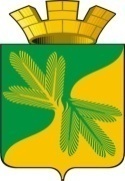 МУНИЦИПАЛЬНОЕ СРЕДСТВО МАССОВОЙ ИНФОРМАЦИИ ОРГАНОВ МЕСТНОГО САМОУПРАВЛЕНИЯГОРОДСКОГО ПОСЕЛЕНИЯ ТАЁЖНЫЙОФИЦИАЛЬНО:ОФИЦИАЛЬНЫМ ОПУБЛИКОВАНИЕМ МУНИЦИПАЛЬНЫХ ПРАВОВЫХ АКТОВ ЯВЛЯЕТСЯ ИХ ОПУБЛИКОВАНИЕ В ГАЗЕТЕ  «ВЕСТНИК ТАЁЖНОГО СТАТЬЯ 35 ПУНКТ 3 УСТАВА ГОРОДСКОГОПОСЕЛЕНИЯ ТАЁЖНЫЙ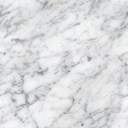 № п/пНаправление расходовРезультат использования иных межбюджетных трансфертовКод результата федерального проектаПлановое значение показателяГод, на который запланировано достижение показателя1Реализация программ формирования современной городской средыРеализованы мероприятия по Благоустройству общественных территорий (набережные, центральные площади, парки и др.) и иные мероприятия, предусмотренные государственными (муниципальными) программами формирования современной городской среды - реализовано мероприятие «Благоустройство общественной территории ул. Железнодорожная г.п. Таёжный»X12131000012023Наименование показателяКод строкиСумма123Остаток иных межбюджетных трансфертов на начало текущего финансового года, всего010из них:подлежит возврату в бюджет Советского района011Размер иных межбюджетных трансфертов, подлежащей предоставлению в текущем финансовом году020Предусмотрено бюджетных ассигнований на исполнение расходных обязательств, в целях софинансирования которых предоставляются иные межбюджетные трансферты, на текущий финансовый год, всего030Поступило средств иных межбюджетных трансфертов040Кассовые расходы на отчетную дату, всего050из них:в объеме софинансирования из бюджета Советского района051Восстановлено средств, подлежащих возврату в бюджет Советского района, всего060в том числе:использованных в текущем году, всего061из них:не по целевому назначению062использованных в предшествующие годы, всего063из них:не по целевому назначению064Возвращено (взыскано) в бюджет Советского района, всего070в том числе:остаток средств иных межбюджетных трансфертов на начало текущего финансового года071восстановленных средств, подлежащих перечислению в бюджет Советского района, всего072из них:использованных в текущем году, включая использованных не по целевому назначению073использованных в предшествующие годы, включая использованных не по целевому назначению074Остаток средств иных межбюджетных трансфертов на конец отчетного периода (года) (стр. 10 + стр. 40 - стр. 51 + стр. 60 - стр. 70), всего080из них:подлежит возврату в бюджет Советского района081Код расходов по бюджетнойклассификацииКод расходов по бюджетнойклассификацииКод расходов по бюджетнойклассификацииКод расходов по бюджетнойклассификацииКодстрокиПредусмотрено бюджетныхассигнований в бюджетемуниципальногообразования (стр. 030разд.1)Кассовые расходы бюджетамуниципальногообразования, нарастающимитогом с начала года (стр. главы 050 разд.1)главыраздела,подразделацелевойстатьивидарасходовКодстрокиПредусмотрено бюджетныхассигнований в бюджетемуниципальногообразования (стр. 030разд.1)Кассовые расходы бюджетамуниципальногообразования, нарастающимитогом с начала года (стр. главы 050 разд.1)1234567Направление расходовРезультат использования ИМБТКод результата федерального проектаПлановые значенияПлановые значенияОбъем финансового обеспечения расходных обязательств муниципальногообразования, рубОбъем финансового обеспечения расходных обязательств муниципальногообразования, рубФактически достигнутые значенияФактически достигнутые значенияФактически достигнутые значенияФактически достигнутые значенияОбъем обязательств, принятых в целях достижения результатов использования ИМБТ, рубОбъем обязательств, принятых в целях достижения результатов использования ИМБТ, рубОбъем обязательств, принятых в целях достижения результатов использования ИМБТ, рубОбъем обязательств, принятых в целях достижения результатов использования ИМБТ, рубНеиспользованный объем финансового обеспечения расходных обязательств муниципального образования, рубНеиспользованный объем финансового обеспечения расходных обязательств муниципального образования, рубНаправление расходовРезультат использования ИМБТКод результата федерального проектаПлановые значенияПлановые значенияОбъем финансового обеспечения расходных обязательств муниципальногообразования, рубОбъем финансового обеспечения расходных обязательств муниципальногообразования, рубна отчетную датуна отчетную датуотклонение от плановогозначенияотклонение от плановогозначенияобязательствобязательствденежных обязательствденежных обязательствНеиспользованный объем финансового обеспечения расходных обязательств муниципального образования, рубНеиспользованный объем финансового обеспечения расходных обязательств муниципального образования, рубНаправление расходовРезультат использования ИМБТКод результата федерального проектадатызаключениясоглашенияиз них сначалатекущегофинансового годавсегоиз них в размересофинансированияиз бюджетаСоветского районас датызаключениясоглашенияиз них сначалатекущегофинансовогогодав абсолютныхвеличинахВ процентахвсегоиз них в размересофинансирования избюджета Советского районавсегоиз них в размересофинансированияиз бюджетаСоветского районаВсего(гр.9–гр.15)из них в размересофинансированияиз бюджетаСоветского района (гр.10 –гр.16)1234567891011121314151617Направление расходовНаправление расходовРезультат использования ИМБТЕдиница измеренияЕдиница измеренияКод результата федерального проектаКодстрокиПлановые значенияПлановые значенияФактически достигнутые значенияФактически достигнутые значенияФактически достигнутые значенияФактически достигнутые значенияФактически достигнутые значенияФактически достигнутые значенияуровеньсофинансирования, %наименованиекод поБКРезультат использования ИМБТнаименованиекод поОКЕИКод результата федерального проектаКодстрокис даты заключения соглашенияиз них с начала текущего финансовогогодана отчетную датуна отчетную датуотклонение от планового значенияотклонение от планового значенияпричина отклоненияпричина отклоненияуровеньсофинансирования, %наименованиекод поБКРезультат использования ИМБТнаименованиекод поОКЕИКод результата федерального проектаКодстрокис даты заключения соглашенияиз них с начала текущего финансовогогодас даты заключения соглашенияиз них с начала текущего финансового годав абсолютных величинах (гр. 7 - гр. 9)в процентах гр.11/гр.7×100%коднаименованиеуровеньсофинансирования, %123455.167891011121314150100КодстрокиОбъем обязательств, принятых в целях достижения результатов использования ИМБТ, рубОбъем обязательств, принятых в целях достижения результатов использования ИМБТ, рубОбъем обязательств, принятых в целях достижения результатов использования ИМБТ, рубОбъем обязательств, принятых в целях достижения результатов использования ИМБТ, рубОбъем обязательств, принятых в целях достижения результатов использования ИМБТ, рубОбъем обязательств, принятых в целях достижения результатов использования ИМБТ, рубОбъем обязательств, принятых в целях достижения результатов использования ИМБТ, рубОбъем обязательств, принятых в целях достижения результатов использования ИМБТ, рубОбъем обязательств, принятых в целях достижения результатов использования ИМБТ, рубОбъем обязательств, принятых в целях достижения результатов использования ИМБТ, рубОбъем обязательств, принятых в целях достижения результатов использования ИМБТ, рубОбъем обязательств, принятых в целях достижения результатов использования ИМБТ, рубОбъем обязательств, принятых в целях достижения результатов использования ИМБТ, рубОбъем обязательств, принятых в целях достижения результатов использования ИМБТ, рубОбъем обязательств, принятых в целях достижения результатов использования ИМБТ, рубОбъем обязательств, принятых в целях достижения результатов использования ИМБТ, рубКодстрокивсеговсеговсеговсегов том числев том числев том числев том числев том числев том числев том числев том числев том числев том числев том числев том числеКодстрокивсеговсеговсеговсегополучателями средств местного бюджетаполучателями средств местного бюджетаполучателями средств местного бюджетаполучателями средств местного бюджетаполучателями субсидии (бюджетных инвестиций) из местного бюджетаполучателями субсидии (бюджетных инвестиций) из местного бюджетаполучателями субсидии (бюджетных инвестиций) из местного бюджетаполучателями субсидии (бюджетных инвестиций) из местного бюджетаобщий объем обязательств городских, сельских поселений (внутригородских районов), в размере софинансирования из бюджета муниципального района (городского округа с внутригородским делением)общий объем обязательств городских, сельских поселений (внутригородских районов), в размере софинансирования из бюджета муниципального района (городского округа с внутригородским делением)общий объем обязательств городских, сельских поселений (внутригородских районов), в размере софинансирования из бюджета муниципального района (городского округа с внутригородским делением)общий объем обязательств городских, сельских поселений (внутригородских районов), в размере софинансирования из бюджета муниципального района (городского округа с внутригородским делением)Кодстрокиобязательствобязательствденежных обязательствденежных обязательствбюджетных обязательствбюджетных обязательствденежных обязательствденежных обязательствобязательствобязательствденежных обязательствденежных обязательствобязательствобязательствденежных обязательствденежных обязательстввсего(гр.20 +гр.24 +гр.28)из них в размере софинансирования из бюджета Советского района  (гр.21 +гр.25 + гр.29)всего(гр.22 +гр. 26 +гр. 30)из них в размере софинансирования из бюджета Советского района (гр.23 +гр.27 + гр.31)всегоиз них в размере софинансирования из бюджета Советского районавсегоиз них в размере софинансирования из бюджета Советского районавсегоиз них в размере софинансирования из бюджета Советского районавсегоиз них в размере софинансирования из бюджета Советского районавсегоиз них в размере софинансирования из бюджета Советского районавсегоиз них в размере софинансирования из бюджета Советского района13141516171819202122232425262728Направление расходовНаправление расходовРезультатиспользованияИМБТКод результатафедеральногопроектаГосударственный (муниципальный) заказчикГосударственный (муниципальный) заказчикГосударственный (муниципальный) заказчикНеисполненное бюджетное обязательствоНеисполненное бюджетное обязательствоНеисполненное бюджетное обязательствоНеисполненное бюджетное обязательствоНеисполненное бюджетное обязательствоНеисполненное бюджетное обязательствонаименованиекод по БКРезультатиспользованияИМБТКод результатафедеральногопроектанаименованиепо Сводномурееструпризнакгосударственный(муниципальный) контрактгосударственный(муниципальный) контрактобъем,всегоиз него в размере софинансирования из бюджета Советского  районаиз него в размере софинансирования из бюджета Советского  районаиз него в размере софинансирования из бюджета Советского  районанаименованиекод по БКРезультатиспользованияИМБТКод результатафедеральногопроектанаименованиепо Сводномурееструпризнакидентификационный объемкод закупкиуникальный номер реестровой записиобъем,всегоуровень софинансирования из бюджета Советского района, %уровень софинансирования изместного бюджета, %объем1233.1456789101112Наименование показателяКод по бюджетной классификации бюджета субъекта Российской ФедерацииКОСГУСумма, рубСумма, рубНаименование показателяКод по бюджетной классификации бюджета субъекта Российской ФедерацииКОСГУс начала заключения соглашенияиз них с начала текущего финансового года12345Размер ИМБТ, направленных на достижение результатовНеиспользованный объем финансового обеспечения